Assistive TechnologyStaff InformationFull Time Equivalent (FTE)Staff Pay RangesLibrary Collection Policies/PlansCommunity EngagementSummer Learning ProgramBoard, Foundation, FriendsFinancial DataOperating RevenueOperating Expenditures Capital RevenueCapital ExpendituresIn-Kind ContributionsIn-Kind Capital Contributions 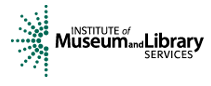 Minnesota’s public library annual report is made possible, in part, by funding from the Minnesota Department of Education through a Library Services and Technology Act (LSTA) grant from the Institute of Museum and Library Services.DATA ELEMENT	STATUS F01) Central Libraries Pre-filled with 1F02) Branch LibrariesPre-filled with 0F03) BookmobilesPre-filled with 0F04) Supplementary ServicesF05m) Outlet Type CodePre-filled and lockedF06m) Number of BookmobilesF07m) Facility Type Pre-filled and lockedF08m) Square Feet Pre-filled and lockedF09m) Year Built Pre-filledF10m) Latest Year RemodeledPre-filledF11m) Previous Year(s) Remodeled Pre-filledF12/F12m) Staff Internet ComputersPre-filledF13/F13m)  Public Internet Stationary ComputersPre-filledF14/F14m) Public Internet Mobile Devices for On-Site UsePre-filledF15/F15m) Total Number of Public Internet Computers/DevicesCalculated by LibPAS and lockedF16m) Fiber Optic to Library BuildingPre-filledF17m) Category 6 Wiring or Better within Library?F19m) Typical Internet Download Speed for Public ComputersF21m) Typical Internet Upload Speed for Public Computers F22/F22m) Number of Outlets with Wi-Fi Available to Public Pre-filled F23) Number of Outlets with a Meeting Room  F23m) Meeting Room Available for Public UsePre-filledF24/F24m) Non-Library Sponsored EventsDATA ELEMENT	STATUSLow Vision Keyboard Available?Pre-filledMagnifier Available?Pre-filledOptical Character Reader (OCR) Available?Pre-filledPage Turner Available?Pre-filledScreen-enlarging Software Available?Pre-filledSpeech Input or Output (Screen Reader) Available?Pre-filledOther?DescriptionDATA ELEMENT	 STATUS S01/S01m) Total ALA/MLS LibrariansS02/S02m) Total Other Librarians 	S03/S03m) Total Librarians Calculated by LibPAS and lockedS04/S04m) Total Other StaffS05/S05m) Total Paid Employees 	Calculated by LibPAS and lockedDATA ELEMENT STATUS Low SalarySTATUS High SalaryS06) Regional Director Pre-filledPre-filledS07) Library Director Pre-filledPre-filledS08) Assistant DirectorPre-filledPre-filledS09) Branch ManagerPre-filledPre-filledS10) Central Library ManagerPre-filledPre-filledS11) Department HeadPre-filledPre-filledS12) Other LibrarianPre-filledPre-filledS13) Technology Support Pre-filledPre-filledS14) Library Support StaffPre-filledPre-filledS15) Administrative Support StaffPre-filledPre-filledS16) PagesPre-filledPre-filledS17) Do Any Library Staff Belong to a Union?S17) Do Any Library Staff Belong to a Union?DATA ELEMENT	 STATUS Physical MaterialsC01/C01m) Print Materials (Books and Periodicals)C02/C02m) Audio Materials, Physical C03/03m) Video Materials, PhysicalC04/C04m) Multi-format MaterialsC05/C05m) Other Physical MaterialsC06/C06m) Total Physical Materials Calculated by LibPAS and lockedC07/C07m) Print Serial Subscriptions Electronic MaterialsC08/C08m) Electronic Serial Subscriptions, Licensed Locally, Downloadable C09) Electronic Serial Subscriptions, Licensed Regionally, DownloadablePre-filled and lockedC10) Total Electronic Serial SubscriptionsCalculated by LibPAS and lockedC11) Electronic Books Licensed Locally C12) Electronic Books Licensed RegionallyPre-filled and lockedC13) Electronic Books Licensed StatewidePre-filled and lockedC14) Total Electronic BooksCalculated by LibPAS and lockedC15) Audio Downloadable Units, Licensed LocallyC16) Audio Downloadable Units, Licensed RegionallyPre-filled and lockedC17) Total Audio Downloadable UnitsCalculated by LibPAS and lockedC18) Video Downloadable Units, Licensed LocallyC19) Video Downloadable Units, Licensed RegionallyPre-filled and lockedC20) Total Video Downloadable Units Calculated by LibPAS and lockedElectronic CollectionsC21) Electronic Collections Licensed LocallyC22) Electronic Collections Regionally Pre-filled and lockedC24) Total Licensed Electronic Collections Local/Regional/Other Cooperative AgreementCalculated by LibPAS and lockedC25) Electronic Collections Licensed StatewidePre-filled and lockedC26) Total Licensed Electronic Collections Calculated by LibPAS and lockedDATA ELEMENT	STATUS D01) Strategic Plan Pre-filled D02) Disaster Plan Pre-filled D03) Policy Manual Pre-filled D04) Records Retention Schedule Pre-filled D05) Building Accessibility Plan Pre-filled D06) Technology PlanPre-filled D07) Internet Acceptable Use PolicyPre-filled DATA ELEMENT	STATUS Outreach ServicesAdult Basic EducationPre-filledAdult Literacy OrganizationPre-filled New Arts OrganizationNew Disability OrganizationEarly Childhood OrganizationPre-filled Correctional FacilityPre-filled Cultural Communities Pre-filled New Homeschool OrganizationService to Homebound Pre-filled School (K12)Pre-filled Senior-Centered OrganizationPre-filled New Veterans OrganizationWorkforce DevelopmentPre-filled Youth Development OrganizationPre-filledOtherCommunity PartnershipsO12) Does this library partner with one or more community organizations or groups in order to address a community need?O13a-c) If Yes, at what levels does the library engage with its partners.CommunicativeCooperativeCollaborativeO14) If Yes, does this library measure the impact on the community due to the partnership’s efforts?VolunteersO15) Does this library have a volunteer program for individuals or groups to complete tasks willingly and without pay?O16m) Number of Teen VolunteersO17m) Number of Adult VolunteersO18m) Number of Teen Volunteer HoursO19m) Number of Adult Volunteer HoursO20) Total Number of VolunteersCalculated by LibPAS and lockedO21) Total Number of Volunteer HoursCalculated by LibPAS and lockedDATA ELEMENTSTATUS What type(s) of summer learning programs did this library offer for youth?If the library offers summer learning programs including reading programs, please provide the intended age-groups for the program.Preschoolers, birth to 5 years oldChildren, 5 to 11 years oldYoung adults, 12 to 18 years old DATA ELEMENTSTATUS I01) Does this library have a governing Board? Pre-filledI02) Are this library’s trustees elected or appointed officials? Pre-filledI03) Is this library's Board of Trustees the governing authority or advisory? Pre-filledI04) Does This Library Have a Foundation?Pre-filledI05) Foundation NamePre-filledI06/I06m) Does This Library Have a Friends Group? Pre-filledI07/I07m) Friends Group NamePre-filledDATA ELEMENTSTATUSCity R01) City Direct R02) City Indirect R03) City Operating Revenue TotalCalculated by LibPAS and lockedCounty R04) County Direct R05) County IndirectR06) County TotalCalculated by LibPAS and lockedOther Local GovernmentR07) Other Local Government DirectR08) Other Local Government Indirect R09) Other Local Government Operating Revenue TotalCalculated by LibPASR10) Total Local Government Operating RevenueCalculated by LibPAS and lockedStateR11) Arts & Cultural Heritage FundR12) Regional Library Basic System SupportR13) Regional Library Telecommunications AidR14) Other StateR15) Total State Government Operating RevenueCalculated by LibPAS and lockedFederal R16) Federal Library Services and Technology ActR17) Federal DirectR18) Federal IndirectR19) Total Federal Operating RevenueCalculated by LibPAS and lockedRegional SystemR20) Regional System DirectR21) Regional System IndirectR22) Regional System Operating Revenue Total Calculated by LibPAS and lockedMulticounty, MultitypeR23) Multicounty, Multitype DirectR24) Multicounty, Multitype IndirectR25) Multicounty, Multitype Operating Revenue Total Calculated by LibPAS and lockedOtherR26) Other Operating DirectR27) Other Operating IndirectR28) Other Operating TotalCalculated by LibPAS and lockedR29) Total Regional; Multicounty, Multitype and Other Operative RevenueCalculated by LibPAS and lockedR30) Total Operating RevenueCalculated by LibPAS and lockedDATA ELEMENTSTATUSPersonnel ExpendituresE01) Salaries & WagesE02) Employee BenefitsE03) Total Personnel CostsCalculated by LibPAS and lockedCollection ExpendituresE04) Collection Expenditures Print MaterialsE05) Collection Expenditures Electronic Materials Electronic Books (E-books)E06) Collection Expenditures Electronic CollectionsE07) Collection Expenditures Electronic Materials Other Electronic MaterialsE08) Collection Expenditures Electronic Materials Expenditures TotalCalculated by LibPAS and lockedE09) Collection Expenditures Other Materials Audio & Video Physical MaterialsE10) Collection Expenditures Other Materials Other Physical MaterialsE11) Collection Expenditures Other Materials Expenditures TotalCalculated by LibPAS and lockedCollection Expenditures Physical Materials TotalCalculated by LibPAS and lockedE12) Total Collection ExpendituresCalculated by LibPAS and lockedOther Expenditures	E13) Other Operating Expenditures E14) Total Operating ExpendituresCalculated by LibPAS and lockedE15) Expenditures Equal To or Less than Income?DATA ELEMENTSTATUSCity R31) City Direct R32) City Indirect R33) City Capital Revenue TotalCalculated by LibPAS and lockedCounty R34) County Direct R35) County IndirectR36) County Capital Revenue TotalCalculated by LibPAS and lockedOther Local Government R37) Other Local Government DirectR38) Other Local Government Indirect  R39) Other Local Government Capital Revenue TotalCalculated by LibPAS and lockedR40) Total Local Government Capital RevenueCalculated by LibPAS and lockedStateR41) Library Construction Grant R42) Other State Capital RevenueR43) Total State Government Capital RevenueCalculated by LibPAS and lockedFederal R44) Federal Government Capital Revenue Library Services and Technology Act R45) Federal Capital DirectR46) Other Federal Indirect Capital RevenueR47) Total Federal Government Capital RevenueCalculated by LibPAS and lockedRegional SystemR48) Regional System DirectR49) Regional System IndirectR50) Regional System Capital Revenue Total Calculated by LibPAS and lockedOtherR54) Other Capital DirectR55) Other Capital IndirectR56) Other Capital Revenue TotalCalculated by LibPAS and lockedR57) Total Regional, Multicounty Multitype and Other Capital Revenue Calculated by LibPAS and lockedR58) Total Capital RevenueCalculated by LibPAS and lockedDATA ELEMENTSTATUSEC01) Total Capital ExpendituresDATA ELEMENTSTATUSR59) In-Kind Operating Contributions CityR60) In-Kind Operating Contributions CountyR61) In-Kind Operating Contributions All OtherR62) Total In-Kind Operating ContributionsCalculated by LibPAS and lockedIn-kind Contributions by Expenditure EKA01) PersonnelEKA02) CollectionEKA03) All Other Operating ExpendituresEKA04) Total In-Kind Operating Contributions Calculated by LibPAS and lockedDATA ELEMENTSTATUSR63) In-Kind Capital Contributions CityR64) In-Kind Capital Contributions CountyR65) In-Kind Capital Contributions All OtherR66) Total In-Kind Capital ContributionsCalculated by LibPAS and locked